Cost Worksheet -  TLI Hourly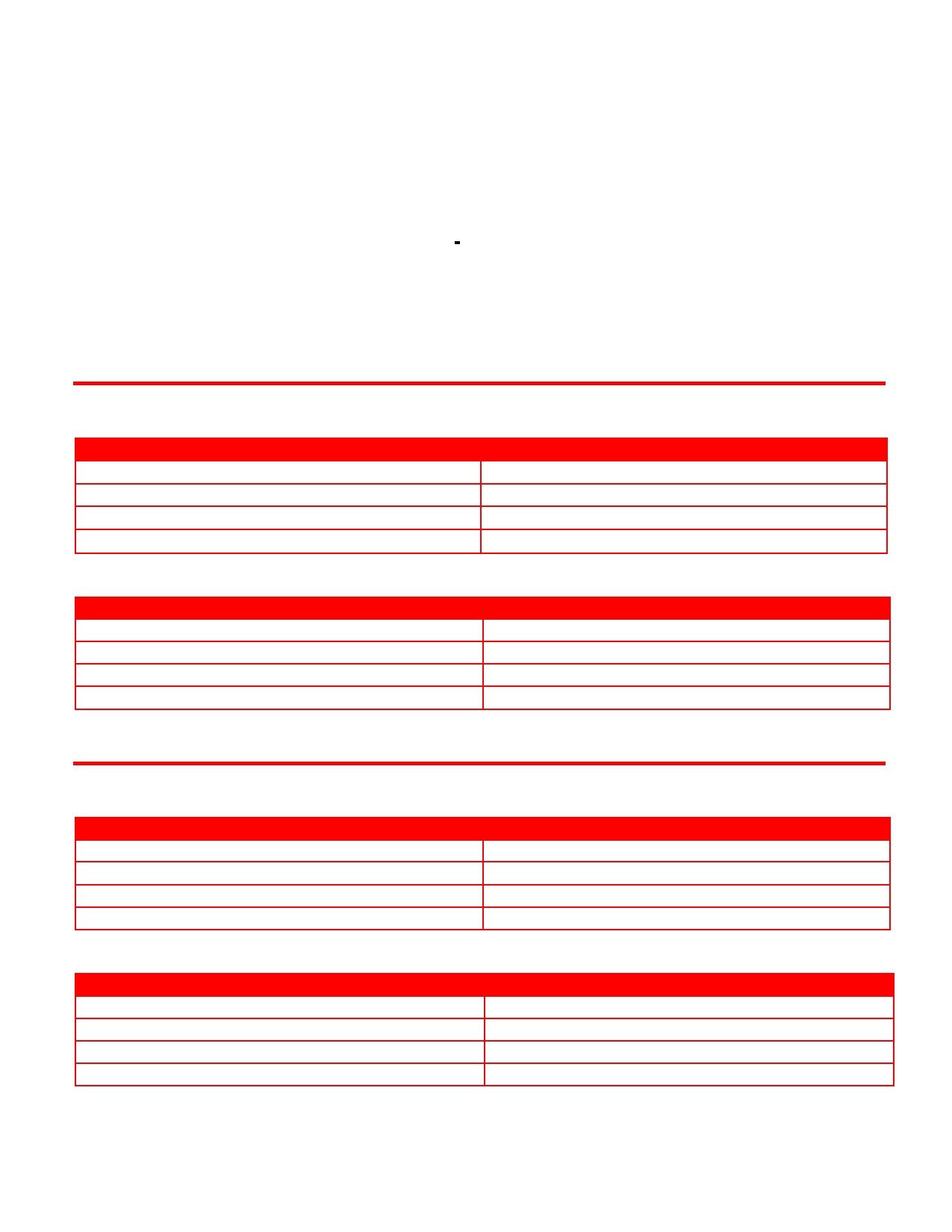 This worksheet is designed to assist you in determining your benefit options and the associated costs for insurance for the current plan year. All costs are based on a semi-monthly pay period. Contributions for voluntary employee life and spouse life are based on age as of January 1st 2022 Your costs for long-term disability and short-term disability may change based on your W2 earnings for the previous calendar year. Please refer to your Summary Plan Description for your definition of earnings. Medical   01/01/2022 Coverage Employee Only Employee & Spouse Employee &Child(ren) Employee & Family Rates per PayCheck$291.36$812.86$711.21 $1321.47Dental Coverage Employee Only Employee & Spouse Employee &Child(ren) Employee & Family Rates per PayCheck$23.53$52.08$54.71$86.16Vision Basic Coverage Employee Only Employee & Spouse Employee &Child(ren) Employee & Family Rates per PayCheck$0.83 $1.33 $1.36$2.19Vision Buy-Up Coverage 	Rates per PayCheckEmployee Only 	$7.63Employee & Spouse 	$12.21Employee &Child(ren) 	$12.46Employee & Family 	 $20.09Please refer page 3 and 4 for Price calculation.STD Rates might differ based on the volume of enrollment.Please refer page 3 and 4 for Price calculation.Employee Voluntary Life Insurance Minimum amount of $10,000 up to maximum of  $500,000  in increments of $10,000Age 	<30 Coverage Amount Requested: $___________ 	Your Rate By Age: ___________ Coverage Amount Requested Divided by 1,000 = __________ (Multiplier) __________ (Multiplier) x __________ (Your Rate) =__________ (Monthly Cost) / 2 = ______________ (Per Pay Period Cost) Spouse Life InsuranceMinimum amount of $5000 and Maximum amount of $100,000 in increments of $5000.Coverage Amount Requested: $ __________Your Spouse's Rate By Age: __________ Coverage Amount Requested Divided by 1,000 =__________ (Multiplier) __________ (Multiplier) x __________ (Your Rate) =__________ (Monthly Cost) / 2 = ______________ (Per Pay Period Cost) Employee coverage is required for spouse to elect coverage. (Spouse life insurance cannot exceed 100% of employee coverage.) Child Life Insurance – Per Child Coverage 	$2,5000 $7,500 	$10,000 	DeclineCoverage Talent LogicVoluntary LTDEstimated Monthly PremiumEnd of Rate Guarantee Period: 12/31/20221. Monthly Salary: $_____________________________  If your monthly salary is greater than $16,666.67 then use $16,666.67 as your salary in step 2.2. Multiply Monthly Salary by Age rate: X_________________  	Age 24 & Under	0.0035 25-29	0.0043 30-34	0.0060 35-39	0.0096 40-44 	0.012545-49 	0.014750-54 	0.021555-59 	0.023560-64 	0.018365-69 	0.016370+ 	0.0081	Your estimated monthly premium:____________________Examples: 1. Sally is 30 years old. She wants the income protection of long-term disability insurance.Her monthly salary is: $8,000.00 Sally's rate is: 0.0060$8,000.00 	X 	0.0060= $48.00 estimated monthly premium.2. John is 55 years old, He wants the income protection of long-term disability insurance.His monthly salary is: $19,000.00 John's monthly salary is limited to the covered monthly earnings max of $16,666.67 John's rate is: .0235$16,666.67 	X 	.0235= $391.67 estimated monthly premium To determine monthly benefit amount:Multiply Monthly Salary (from step #1 above) by: 0.60 Estimated Monthly Benefit Amount = $__________________________  Talent LogicVoluntary STDEstimated Monthly PremiumEnd of Rate Guarantee Period: 12/31/20221. Monthly Salary: $_____________________________  If your weekly salary is greater than $2,500.00 then use $2,500.00 as your salary in step 2.2. Multiply Weekly  Salary by   0.60$______________  This is your weekly benefit amount.3. Multiply Weekly Benefit Amount by  Age rate: 	X_________________  	Age 24 & Under	0.05825-29	0.06230-34	0.086 35-39	0.059 40-44 	0.03445-49 	0.02850-54 	0.03755-59 	0.04660-64 	0.04065-69 	0.06370+ 	0.067	Your estimated monthly premium:____________________Examples: 1. Sally is 26 years old. She wants the income protection of short-term disability insurance.Her weekly salary is: $1,500.00 Sally's Weekly benefit is: $1,500.00	X 0.60 = $900.00				Her rate is:	0.062= $55.80 estimated monthly premium.Estimated Monthly Benefit Amount = $__________________________       Short-Term Disability (STD)*The Company will contribute $5.00 per month                      01/01/2022Long-Term Disability (LTD). The Company will contribute $5 per month                                           01/01/2022Age <30 30-34 35-39 40-44 45-49 50-54 55-59 60-64 65-69 70+ Rate per $1,000 $0.08 $0.890 $0.133 $0.216 $0.332 $0.541 $0.850 $1.179 $2.177 $3.605 Age <30 30-34 35-39 40-44 45-49 50-54 55-59 60-64 65-69 70+ Rate per $1,000 $0.08$0.890 $0.133 $0.216 $0.332 $0.541 $0.850 $1.179 $2.177 $3.605 Coverage 500010000Decline Pay Period Cost $1.00$2.00$0.00 